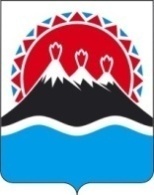 г. Петропавловск-Камчатский		              «___» __________ 2016 годаПРИКАЗЫВАЮ:Внести в приказ Министерства природных ресурсов и экологии Камчатского края от 29.04.2011 № 52-П «Об утверждении Порядка уведомления о фактах обращения в целях склонения к совершению коррупционных правонарушений государственного гражданского служащего Камчатского края, в отношении которого Министр природных ресурсов и экологии Камчатского края осуществляет полномочия представителя нанимателя» следующие изменения:часть 2 изложить в следующей редакции:«2. Пастушенко Наталье Михайловне, главному специалисту-эксперту отдела экономики и организационно-правового обеспечения Министерства природных ресурсов и экологии Камчатского края, обеспечить:1) ознакомление с настоящим приказом государственных гражданских служащих Камчатского края, замещающих должности государственной гражданской службы Камчатского края в Министерстве природных ресурсов и экологии Камчатского края, назначение на которые и освобождение от которых осуществляются Министром природных ресурсов и экологии Камчатского края (далее – гражданские служащие);2) прием и регистрацию уведомлений представителя нанимателя о фактах обращения в целях склонения к совершению коррупционных правонарушений гражданского служащего (далее – уведомление);3) формирование и ведение журнала регистрации уведомлений, а также выдачу талона-уведомления подавшим уведомление гражданским служащим;4) своевременное представление Министру природных ресурсов и экологии Камчатского края уведомлений для принятия решений о проверке сведений, содержащихся в них, и передачу уведомлений в Главное управление Губернатора и Правительства Камчатского края для осуществления этой проверки.»;2) в приложении:а) в части 1.2 раздела 1 слова «от 04.05.2008 № 56» заменить словами «от 20.11.2013 № 343»;б) в разделе 2:часть 2.1 изложить в следующей редакции:«2.1.Организация приема и регистрации уведомлений гражданских служащих о фактах обращения к ним в целях склонения их к совершению коррупционных правонарушений (далее – уведомление) осуществляется гражданским служащим Министерства природных ресурсов и экологии Камчатского края, уполномоченным на прием и регистрацию уведомления (далее – уполномоченное на прием и регистрацию уведомления должностное лицо).»;часть 2.2 изложить в следующей редакции:«2.2. Гражданский служащий при обращении к нему каких-либо лиц в целях склонения его к совершению коррупционных правонарушений уведомляет представителя нанимателя обо всех случаях таких обращений не позднее одного рабочего дня, следующего за днем такого обращения, посредством представления (либо направления по почте) письменного уведомления в произвольной форме или по форме в соответствии с приложением 1 к настоящему Порядку уполномоченному на прием и регистрацию уведомления должностному лицу.»;в части 2.8 слова «регистрируются в журнале» заменить словами «регистрируются в день поступления в журнале»;дополнить частью 2.81 следующего содержания:«2.81. В журнале запрещается указывать ставшие известными сведения о частной жизни лица, подавшего уведомление, сведения, составляющие его личную и семейную тайну, а также иную конфиденциальную информацию.»;в части 2.11 «обязано выдать» заменить словами «обязано одновременно выдать»;в части 2.12 дополнить словами «с уведомлением по указанному им в уведомлении адресу не позднее одного рабочего дня, следующего за днем регистрации»;дополнить частью 2.14 следующего содержания:«2.14. Уполномоченное на прием и регистрацию уведомления должностное лицо не позднее следующего рабочего дня с даты регистрации уведомления передает представителю нанимателя гражданского служащего поступившее от него уведомление.»;в) раздел 3 изложить в следующей редакции:«3. Организация проверки содержащихсяв уведомлениях сведений3.1. Представитель нанимателя в день поступления к нему уведомления, но не позднее 2 рабочих дней со дня его регистрации, принимает решение о проверке сведений, содержащихся в уведомлении (далее – проверка), которое оформляется в форме резолюции.3.2. В соответствии с решением представителя нанимателя о проведении проверки уведомление с приложением материалов, указанных в части 2.7 настоящего Порядка, передается не позднее 3 рабочих дней со дня его регистрации, уполномоченным на прием и регистрацию уведомления должностным лицом в Главное управление государственной службы Губернатора и Правительства Камчатского края (далее – Главное управление государственной службы) для организации проверки в соответствии с частью 31 постановления Губернатора Камчатского края от 08.05.2009 № 128 «Об утверждении Порядка уведомления Губернатора Камчатского края о фактах обращения в целях склонения к совершению коррупционных правонарушений государственного гражданского служащего Камчатского края, в отношении которого Губернатор Камчатского края осуществляет полномочия представителя нанимателя» (далее – Порядок уведомления, утвержденный постановлением Губернатора Камчатского края от 08.05.2009 № 128).3.3. Проверка осуществляется Главным управлением государственной службы в том числе во взаимодействии со структурными подразделениями Министерства природных ресурсов и экологии Камчатского края, другими исполнительными органами государственной власти Камчатского края в соответствии с частями 3.21, 3.22 и 3.3 Порядка уведомления, утвержденного постановлением Губернатора Камчатского края от 08.05.2009 № 128 в течение 10 рабочих дней со дня регистрации уведомления.  3.4. Уведомление, мотивированное заключение, подготовленное Главным управлением государственной службы по результатам проверки, другие материалы в течение 2 рабочих дней со дня завершения проверки, но не позднее 12 рабочих дней со дня регистрации уведомления, направляются Главным управлением государственной службы представителю нанимателя для принятия им соответствующего решения, указанного в части 3.5 настоящего Порядка.3.5. В случае наличия признаков склонения гражданского служащего к совершению коррупционных правонарушений представитель нанимателя с учетом мотивированного заключения в течение 2 рабочих дней со дня его поступления принимает одно из следующих решений:о принятии организационных мер с целью предотвращения впредь возможности обращения в целях склонения гражданского служащего к совершению коррупционных правонарушений;об исключении возможности принятия гражданским служащим, подавшим уведомление, гражданскими служащими, имеющими отношение к фактам, содержащимся в уведомлении, единоличных решений по вопросам, с которыми связана вероятность совершения коррупционного правонарушения;о необходимости внесения изменений в нормативные правовые акты, регламентирующие деятельность Министерства природных ресурсов и экологии Камчатского края, с целью устранения условий, способствовавших обращению в целях склонения гражданского служащего к совершению коррупционных правонарушений;о незамедлительной передаче материалов проверки в один из правоохранительных органов (или в несколько одновременно) в соответствии с их компетенцией;о проведении служебной проверки сведений, содержащихся в уведомлении в отношении гражданского служащего. 3.6. При наличии в мотивированном заключении информации об отсутствии признаков склонения гражданского служащего к совершению коррупционных правонарушений представитель нанимателя в течение 2 рабочих дней со дня поступления мотивированного заключения принимает решение о принятии результатов проверки к сведению.3.7. Уполномоченное на прием и регистрацию уведомления должностное лицо информирует подавшего уведомление гражданского служащего о принятом представителем нанимателя решении по результатам проверки, в течение 2 рабочих дней со дня после принятия решения.3.8. Гражданский служащий, уведомивший представителя нанимателя, органы прокуратуры или другие государственные органы о фактах обращения в целях склонения его к коррупционным правонарушениям, о фактах обращения к иным гражданским служащим в связи с исполнением служебных обязанностей каких-либо лиц в целях склонения их к совершению коррупционных правонарушений, в связи с его участием в уголовном судопроизводстве в качестве потерпевшего или свидетеля находится под защитой государства в соответствии с Федеральным законом от 20.08.2004 № 119-ФЗ «О государственной защите потерпевших, свидетелей и иных участников уголовного судопроизводства».3.9. Представитель нанимателя принимает меры по защите гражданского служащего, уведомившего его, органы прокуратуры или другие государственные органы о фактах обращения в целях склонения его к совершению коррупционного правонарушения, о фактах обращения к иным гражданским служащим в связи с исполнением ими служебных обязанностей каких-либо лиц в целях склонения их к совершению коррупционных правонарушений, в части обеспечения гражданскому служащему гарантий, предотвращающих его неправомерное увольнение, перевод на нижестоящую должность, лишение или снижение размера премии, перенос его времени отпуска, его привлечение к дисциплинарной ответственности в период рассмотрения представленного гражданским служащим уведомления.3.10. Меры защиты гражданского служащего применяются на основании его письменного заявления или с его согласия, выраженного в письменной форме.3.11. В случае привлечения к дисциплинарной ответственности гражданского служащего, обоснованность такого решения рассматривается на заседании комиссии по соблюдению требований к служебному поведению государственных гражданских служащих Камчатского края и урегулированию конфликта интересов в Министерстве природных ресурсов и экологии Камчатского края в соответствии с пунктом 3 части 3.1 Положения о комиссиях по соблюдению требований к служебному поведению государственных гражданских служащих Камчатского края и урегулированию конфликта интересов, утвержденного Законом Камчатского края от 03.12.2010 № 526 «О комиссиях по соблюдению требований к служебному поведению государственных гражданских служащих Камчатского края и урегулированию конфликта интересов», с учетом положений, предусмотренных подпунктом «а» пункта 21 Указа Президента Российской Федерации от 02.04.2013 № 309 «О мерах по реализации отдельных положений Федерального закона «О противодействии коррупции».»;г) дополнить разделом 4 следующего содержания:«4. Заключительные положения4.1. Уполномоченное на прием и регистрацию уведомления должностное лицо обеспечивает конфиденциальность и сохранность полученных данных, а также несет персональную ответственность за разглашение полученных сведений в соответствии с законодательством Российской Федерации.4.2. Уведомление, материалы проверки и мотивировочное заключение по результатам проверки подлежат хранению в Министерстве природных ресурсов и экологии Камчатского края, в течение 3 лет со дня ее окончания, после чего передаются в архив.4.3. Решение, принятое представителем нанимателя по результатам проверки сведений, содержащихся в уведомлении, может быть обжаловано подавшим уведомление гражданским служащим в соответствии с законодательством Российской Федерации.».2. Пастушенко Наталье Михайловне, главному специалисту-эксперту отдела экономики и организационно-правового обеспечения Министерства природных ресурсов и экологии Камчатского края, ознакомить с настоящим приказом государственных гражданских служащих Камчатского края, замещающих должности государственной гражданской службы Камчатского края в Министерстве природных ресурсов и экологии Камчатского края, назначение на которые и освобождение от которых осуществляются Министром природных ресурсов и экологии Камчатского края.3.Настоящий приказ вступает в силу через 10 дней после дня его официального опубликования.Пояснительная запискак проекту приказа Министерства природных ресурсов и экологии Камчатского края «О внесении изменений в приказ Министерства природных ресурсов и экологии Камчатского края от 29.04.2011 № 52-П «Об утверждении Порядка уведомления о фактах обращения в целях склонения к совершению коррупционных правонарушений государственного гражданского служащего Камчатского края, в отношении которого Министр природных ресурсов и экологии Камчатского края осуществляет полномочия представителя нанимателя»Настоящий проект разработан в целях уточнения отдельных положений приказа Министерства природных ресурсов и экологии Камчатского края «О внесении изменений в приказ Министерства природных ресурсов и экологии Камчатского края от 29.04.2011 № 52-П «Об утверждении Порядка уведомления о фактах обращения в целях склонения к совершению коррупционных правонарушений государственного гражданского служащего Камчатского края, в отношении которого Министр природных ресурсов и экологии Камчатского края осуществляет полномочия представителя нанимателя» в связи с принятием постановления Губернатора Камчатского края от 05.05.2016 № 48 «О внесении изменений в постановление Губернатора Камчатского края от 08.05.2009 № 128 «Об утверждении Порядка уведомления Губернатора Камчатского края о фактах обращения в целях склонения к совершению коррупционных правонарушений государственного гражданского служащего Камчатского края, в отношении которого Губернатор Камчатского края осуществляет полномочия представителя нанимателя».Издание настоящего проекта приказа не потребует дополнительных финансовых расходов краевого бюджета.Проект приказа Министерства природных ресурсов и экологии Камчатского края 17.05.2016 размещен на официальном сайте исполнительных органов государственной власти Камчатского края в сети «Интернет» для проведения независимой антикоррупционной экспертизы в срок до 24.05.2016. По окончании указанного срока заключений (не) поступило.СОГЛАСОВАНО:Заместитель начальника отдела экономики и организационно-правового обеспечения 				    А.В. СушенцоваИсп.Наталья Михайловна Пастушенко41-21-56МИНИСТЕРСТВО ПРИРОДНЫХ РЕСУРСОВ И ЭКОЛОГИИКАМЧАТСКОГО КРАЯПРИКАЗ № ______- ПМинистрВ.И. Прийдун